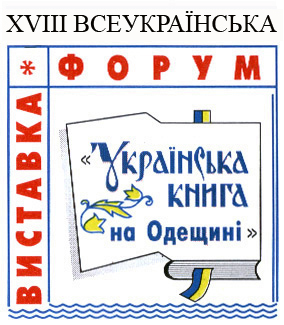 ПРЕС-РЕЛІЗ «Мистецтвознавство ХХ століття : навч. посіб.» (упоряд.: А.А. Білик, С.А. Думасенко. – Херсон : Гринь Д.С., 2017. – 500 с.)ХХ століття є найпродуктивнішим у галузі мистецтвознавства як у Західній Європі, так і в Україні. За цей час було створено багато праць, зокрема фундаментальних теорій, концепцій, що значно розширило науковий апарат дослідження й деякою мірою призвело до понятійно-термінологічних протиріч. Великий обсяг мистецтвознавчої літератури почасти ускладнює визначення основного корпусу дослідницьких орієнтирів для молодих науковців. Хрестоматія-довідник з мистецтвознавства рекомендує для вивчення студентам і аспірантам роботи теоретиків і практиків, чия творча діяльність охоплює ХХ – ХХІ століття.Хрестоматія-довідник складається з чотирьох розділів, присвячених основним видам мистецтва: музичному, театральному, образотворчому й кінематографічному. Кожний розділ хрестоматії-довідника розпочинається передмовою.Перший розділ, «Професійне музичне мистецтво європейського типу», представлений фрагментами з праць, націлених на розуміння поняття «професійне музичне мистецтво» в культурно-історичному зрізі від античності до сьогодення. Другий розділ, «Театрознавство ХХ століття», орієнтований передусім на висвітлення процесів сучасного театрального мистецтв. Окремим підрозділом виділено «Театрознавство України», де представлено фрагменти з праць учених-театрознавців. Третій розділ, «Образотворче мистецтвознавство ХХ століття: теоретико-методологічні аспекти», об’єднав праці вчених-мистецтвознавців, що заклали теоретичні та методологічні підвалини сучасного мистецтвознавства. У четвертий розділ, «Кіномистецтво ХХ століття», увійшли тексти провідних практиків та теоретиків екранного мистецтва. Логіка подання текстів у розділі «Професійне музичне мистецтво європейського типу» підпорядкована хронологічному принципу цитованого джерела. Запропоновані тексти складаються з інформації довідникового характеру про хрестоматійного автора й невеликих за обсягом фрагментів з публікацій зі збереженням авторського стилю. Хрестоматія-довідник «Мистецтвознавство XX століття», що представляє праці теоретиків, істориків та практиків музичного, театрального образотворчого та кіномистецтва, не має аналогів серед вже існуючих навчальних посібників. Зібраний у книзі матеріал буде корисний ученим, студентам, аспірантам і всім тим, хто цікавиться мистецтвом. Праця цінна ще й тим, що вперше представлено матеріал з театрознавства України і показано його внесок у розвиток світової науки. Авторський склад хрестоматії-довідникаБаканурський Анатолій Григорович (1951–2016) – доктор мистецтвознавства, професор. Білик Анна Анатоліївна – кандидат мистецтвознавства, доцент, Херсонський національний технічний університет. Думасенко Сергій Анатолійович – кандидат мистецтвознавства, доцент, Херсонський державний університет.Колчанова Людмила Миколаївна – кандидат мистецтвознавства, доцент, Харківська державна академія культури.Кривоцюк Лідія Іванівна – кандидат філософських наук, доцент, Одеський національний політехнічний університет.Левченко Микола Григорович – кандидат педагогічних наук, професор, Херсонський державний університет.Лимаренко Лідія Іванівна – доктор педагогічних наук, професор, Херсонський державний університет.Лошков Юрій Іванович – доктор мистецтвознавства, професор Харківської державної академії культури. Лугова Тетяна Анатоліївна – кандидат мистецтвознавства, доцент, Одеський національний політехнічний університет.Мельник Сергій Петрович – кандидат наук із соціальних комунікацій, доцент, Одеський національний політехнічний університет. Ракович Віталій Володимирович – кандидат педагогічних наук, доцент, Херсонський державний університет. Саєнко Людмила Іванівна – кандидат історичних наук, Одеська національна наукова бібліотека. Степанова Галина Іванівна – кандидат мистецтвознавства, телекомпанія «ТБ-Ананьїв».Ткаченко Руслана Василівна – кандидат мистецтвознавства, доцент, Одеський національний політехнічний університет.Уварова Тетяна Іванівна – кандидат мистецтвознавства, доцент, Міжнародний гуманітарний університет (Одеса).Чумаченко Олександр Анатолійович – кандидат мистецтвознавства, старший викладач, Херсонський державний університет.